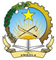 Mission Permanente de la République d’AngolaGenève41 UPR – MOROCCO  8 November 2022 – 14h30Statement of Angola97/127Mr. President, Angola thanks the delegation of Morocco for the presentation and update of its national human rights report. Angola welcomes the positive steps taken to better integrate a human rights-based-approach in its national policies perspective.We also welcome the engagement of Morocco in the implementation of the 2030 Agenda for Sustainable Development, through the submission of its NVR report in 2020, as well as the adoption of the New Model for Development.In order to improve promotion and protection in remaining challenging areas, in a constructive manner, Angola recommends the following:To take appropriate measures to reduce stigmatization of single women and single mothers and promote their inclusion in society, To increase human rights training for law enforcement agents,To strengthen measures to ensure decent work in rural areas.Angola wishes Morocco a successful UPR. I thank you Mr. President.